Våre pensjonistvenner i nordfylket arrangerer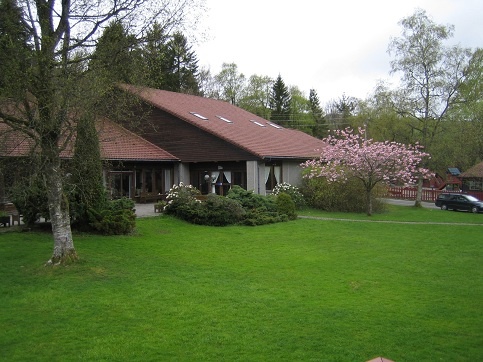 PENSJONISTTREFFpå Stemnestaden leirsted, Grinde.19.mars 2019Vi i sørfylket er invitert til å bli med, og setter derfor opp     fellesreise med buss slik:Fra Vigrestad buss				kl. 09.15Fra Varhaug, Fjordkjøkken		kl. 09.25Fra Nærbø torg				kl. 09.35Fra Bryne, Shellstasjonen		kl. 09.50Fra Klepp, Jærhagen (busslomme)	kl. 10.00Fra Sandnes Rutebilstasjon		kl. 10.15v/inngang Vågen butikksenterFra  Stavanger Bussterminal		kl. 10.35Fra Randaberg: siste busslomme før Rennfasttunnel  			kl. 10.45Sokn						kl. 10.50Fergeavgang Mortavika			kl. 11.20Retur fra Stemnestaden ca kl. 16.00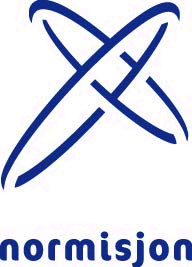        Program:Middag, kaffe og hjemmebaktAndakt v/Ole Dagfinn ØsthusSang og musikk v/ Johannes Byberg m.fl.Magne Eidesvik, fisker fra Bømlo, deler historier fra fiskerisida fra gammel og ny tid.Glimt fra misjonsarbeidet og StemnestadenÅresalg, trekningPris kr. 600.- , betales kontant på turen.(inkluderer busstur, fergebillett, middag og kaffe)Påmelding innen 12.mars  til regionskontoret tlf.  51 68 27 50mail: region.rogaland@normisjon.no Arr: Seniorkomiteen, Normisjon region Rogaland.Våre pensjonistvenner i nordfylket arrangererPENSJONISTTREFFpå Stemnestaden leirsted, Grinde.19.mars 2019Vi i sørfylket er invitert til å bli med, og setter derfor opp     fellesreise med buss slik:Fra Vigrestad buss				kl. 09.15Fra Varhaug, Fjordkjøkken		kl. 09.25Fra Nærbø torg				kl. 09.35Fra Bryne, Shellstasjonen		kl. 09.50Fra Klepp, Jærhagen (busslomme)	kl. 10.00Fra Sandnes Rutebilstasjon		kl. 10.15v/inngang Vågen butikksenterFra  Stavanger Bussterminal		kl. 10.35Fra Randaberg: siste busslomme før Rennfasttunnel  			kl. 10.45Sokn						kl. 10.50Fergeavgang Mortavika			kl. 11.20Retur fra Stemnestaden ca kl. 16.00       Program:Middag, kaffe og hjemmebaktAndakt v/Ole Dagfinn ØsthusSang og musikk v/ Johannes Byberg m.fl.Magne Eidesvik, fisker fra Bømlo, deler historier fra fiskerisida fra gammel og ny tid.Glimt fra misjonsarbeidet og StemnestadenÅresalg, trekningPris kr. 600.- , betales kontant på turen.(inkluderer busstur, fergebillett, middag og kaffe)Påmelding innen 12.mars til regionskontoret tlf.  51 68 27 50mail: region.rogaland@normisjon.no Arr: Seniorkomiteen, Normisjon region Rogaland.